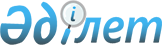 О внесении изменений в постановление акимата Актюбинской области от 30 апреля 2015 года № 139 "Об утверждении регламентов государственных услуг в сфере архитектуры, градостроительства и строительства"
					
			Утративший силу
			
			
		
					Постановление акимата Актюбинской области от 5 марта 2016 года № 89. Зарегистрировано Департаментом юстиции Актюбинской области 13 апреля 2016 года № 4850. Утратило силу постановлением акимата Актюбинской области от 17 января 2020 года № 10.
      Сноска. Утратило силу постановлением акимата Актюбинской области от 17.01.2020 № 10 (вводится в действие по истечении десяти календарных дней после дня его первого официального опубликования).
      В соответствии со статьей 27 Закона Республики Казахстан от 23 января 2001 года "О местном государственном управлении и самоуправлении в Республике Казахстан", приказа исполняющего обязанности Министра национальной экономики Республики Казахстан от 21 января 2016 года № 25 "О внесении изменений в приказ исполняющего обязанности Министра национальной экономики Республики Казахстан от 27 марта 2015 года № 276 "Об утверждении стандартов государственных услуг в сфере архитектуры, градостроительства и строительства"" (зарегистрированного в Реестре государственной регистрации нормативных правовых актов № 13151) акимат Актюбинской области ПОСТАНОВЛЯЕТ:
      1. Внести в постановление акимата Актюбинской области от 30 апреля 2015 года № 139 "Об утверждении регламентов государственных услуг в сфере архитектуры, градостроительства и строительства" (зарегистрированного в Реестре государственной регистрации нормативных правовых актов № 4350, опубликованного 18 июня 2015 года в газетах "Ақтөбе" и "Актюбинский вестник") следующие изменения: 
      в регламентах и приложениях государственных услуг "Выдача лицензии на проектную деятельность", "Выдача лицензии на изыскательскую деятельность", "Выдача лицензии на строительно-монтажные работы", "Выдача лицензии на деятельность по организации строительства жилых зданий за счет привлечения денег дольщиков" утвержденным указанным постановлением, слова "Республиканское государственное предприятие на праве хозяйственного ведения "Центр обслуживания населения" (далее - центр)" "ЦОН", "Центр" заменить словами Некоммерческое акционерное общество "Государственная корпорация "Правительство для граждан" (далее - Государственная корпорация).
      2. Государственному учреждению "Управление государственного архитектурно-строительного контроля Актюбинской области" обеспечить направление настоящего постановления на официальное опубликование в периодических печатных изданиях и информационно-правовой системе "Әділет". 
      3. Контроль за исполнением настоящего постановления возложить на заместителя акима Актюбинской области Бексары Ж.М.
      4. Настоящее постановление вводится в действие по истечение десяти календарных дней после дня его первого официального опубликования, но не ранее введения в действие приказа Министерства национальной экономики Республики Казахстан от 21 января 2016 года № 25 "О внесении изменений в приказ исполняющего обязанности Министра национальной экономики Республики Казахстан от 27 марта 2015 года № 276 "Об утверждении стандартов государственных услуг в сфере архитектуры, градостроительства и строительства".
					© 2012. РГП на ПХВ «Институт законодательства и правовой информации Республики Казахстан» Министерства юстиции Республики Казахстан
				
      Аким Актюбинской области

Б. Сапарбаев
